NOTE TO CANDIDATE:The Essential Criteria are the qualifications, experience, skills or knowledge you MUST SHOW YOU HAVE to be considered for the job.The Desirable Criteria are used to help decide between candidates who meet ALL the Essential Criteria.The How Identified column shows how the Council will obtain the necessary information about you.If the How Identified column says the Application Form next to an Essential Criteria or a Desirable Criteria, you MUST include in your application enough information to show how you meet this criteria.  You should include examples from your paid or voluntary work.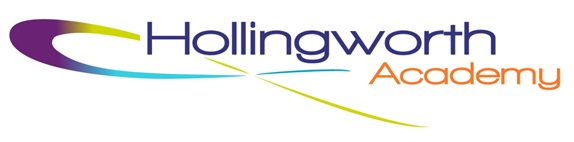 PERSON  SPECIFICATIONPOST		School NurseGRADE	Scale 6 – SO2, SCP 26-34                          Actual salary £18,105 - £23,332CONTRACT       Permanent, Term Time Only ESSENTIALCRITERIAHOWIDENTIFIEDDESIRABLE CRITERIAHOW IDENTIFIEDQualifications and TrainingProfessional nursing qualification – a registered children’s nurse or a registered adult nurse with relevant post registration experienceOrRegistered mental health nurse or registered learning disability nurse on part 1 of the NMC register who has completed a specialist practitioner school nurse qualification.Willingness to participate in relevant training and development opportunities.Employment history and InterviewExperience of working with childrenMental Health Qualification First Aid at Work/First Aid Instructor CertificateEmployment history and InterviewSkillsGood levels of numeracy and literacy. Experience of working with and/or caring for childrenAbility to assist in the provision of the safe and efficient daily running of medical support for pupils and staff in schoolAbility to build effective working relationships with all pupils, colleagues and external agenciesHigh expectations of all pupils; respect for their social, cultural, linguistic, religious and ethnic backgrounds; and commitment to raising their education achievementsAbility to build and maintain successful relationships with pupils, treat them consistently, with respect and consideration, and demonstrate concern for their development as learnersDemonstrate and promote the positive value, attitudes and behaviour you expect from the pupils with whom you workAbility to promote a positive ethos and role model positive attributesAbility to offer professional guidance and assistance to pupils and staff on health and wellbeing aspects of the curriculum.Ability to effectively direct the work of a team.Ability to identify work priorities and manage own workload.Ability to maintain a range of equipment and first aid supplies.Ability to demonstrate developed interpersonal and communication skills.Ability to establish positive relationships with pupils, including those with special educational needs.Employment history and InterviewExperience of working in an education environmentEmployment history and InterviewKnowledge & UnderstandingGood knowledge of ICT. Detailed knowledge of Health & Safety legislation as it relates to the workings of a school.Detailed knowledge of safe working practices in relation to the handling and usage of hazardous equipment and tools.Knowledge of available equipment.Employment history and InterviewSpecial Working ConditionsAbility to attend occasional meetings out of school hoursLifting and carrying equipment as requiredEmployment history and Interview